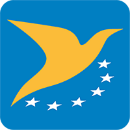 Wniosek o zezwolenie na operacje wykonywane w ramach klubów i stowarzyszeń modelarstwa lotniczego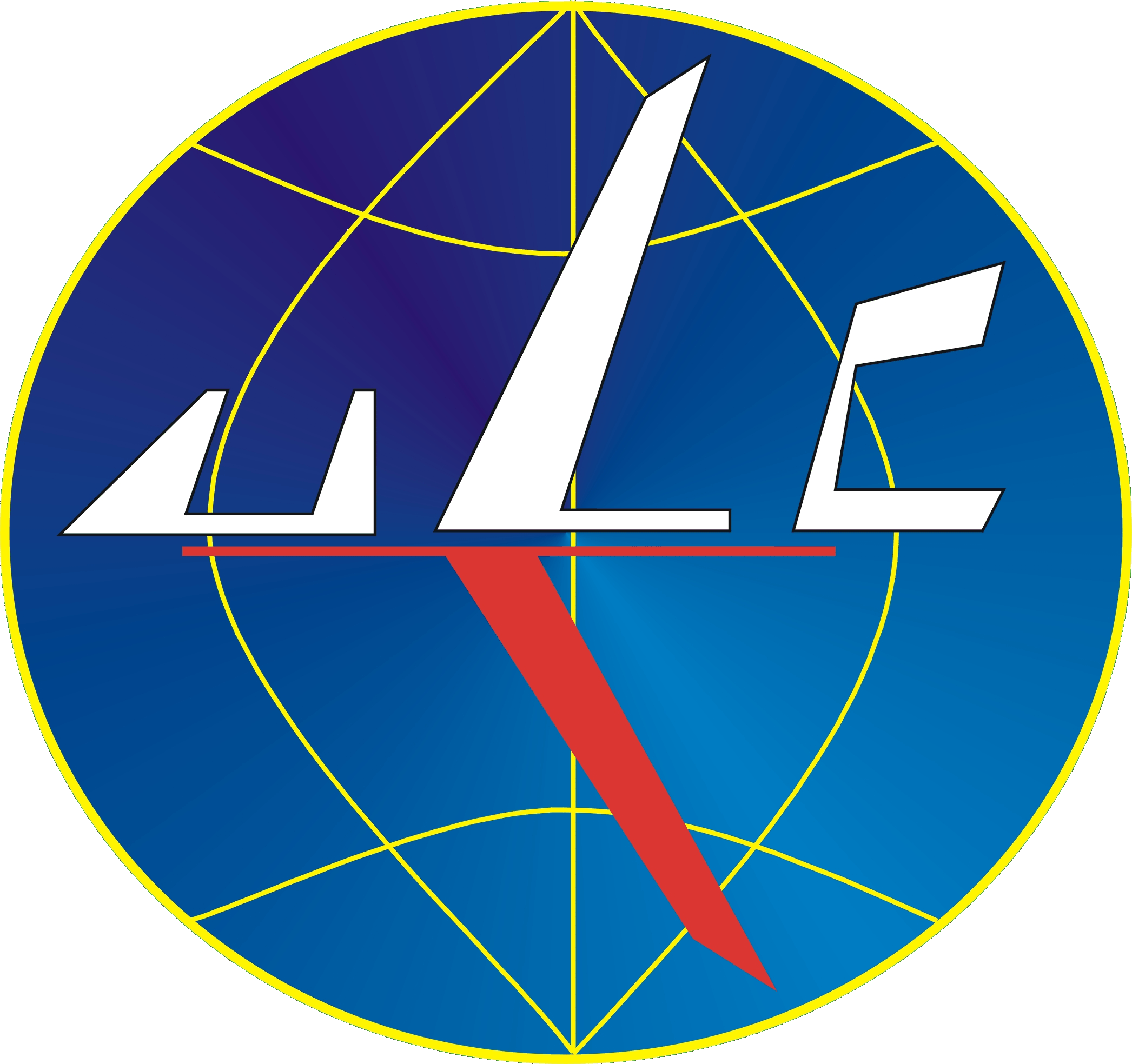 DaneDaneDaneDaneDane1.1 Numer rejestracyjny operatora BSP1.1 Numer rejestracyjny operatora BSP1.2 Nazwa klubu lub stowarzyszenia1.2 Nazwa klubu lub stowarzyszenia1.3 Adres 1.3 Adres 1.4 Dane kontaktowe1.4 Dane kontaktoweZałączniki do wnioskuZałączniki do wnioskuZałączniki do wnioskuZałączniki do wnioskuZałączniki do wnioskuLp.2.1 Struktura organizacyjnaStruktura organizacyjnaStruktura organizacyjnaStruktura organizacyjna2.2 System zarządzaniaSystem zarządzaniaSystem zarządzaniaSystem zarządzania2.3 ProceduryProceduryProceduryProcedury2.4 Ograniczenia i warunkiOgraniczenia i warunkiOgraniczenia i warunkiOgraniczenia i warunki3. Ochrona ubezpieczeniowa3. Ochrona ubezpieczeniowa3. Ochrona ubezpieczeniowa3. Ochrona ubezpieczeniowa tak            nie                 Ja, niżej podpisany, niniejszym oświadczam, że operacja UAS będzie zgodna z:- wszelkimi obowiązującymi przepisami unijnymi i krajowymi dotyczącymi prywatności, ochrony danych, odpowiedzialności, bezpieczeństwa i ochrony środowiska;- ograniczeniami i warunkami określonymi w zezwoleniu udzielonym przez Urząd Lotnictwa Cywilnego.Ja, niżej podpisany, niniejszym oświadczam, że:- jednostka jest wpisana do odpowiedniej ewidencji i podlega nadzorowi Ja, niżej podpisany, niniejszym oświadczam, że operacja UAS będzie zgodna z:- wszelkimi obowiązującymi przepisami unijnymi i krajowymi dotyczącymi prywatności, ochrony danych, odpowiedzialności, bezpieczeństwa i ochrony środowiska;- ograniczeniami i warunkami określonymi w zezwoleniu udzielonym przez Urząd Lotnictwa Cywilnego.Ja, niżej podpisany, niniejszym oświadczam, że:- jednostka jest wpisana do odpowiedniej ewidencji i podlega nadzorowi Ja, niżej podpisany, niniejszym oświadczam, że operacja UAS będzie zgodna z:- wszelkimi obowiązującymi przepisami unijnymi i krajowymi dotyczącymi prywatności, ochrony danych, odpowiedzialności, bezpieczeństwa i ochrony środowiska;- ograniczeniami i warunkami określonymi w zezwoleniu udzielonym przez Urząd Lotnictwa Cywilnego.Ja, niżej podpisany, niniejszym oświadczam, że:- jednostka jest wpisana do odpowiedniej ewidencji i podlega nadzorowi Ja, niżej podpisany, niniejszym oświadczam, że operacja UAS będzie zgodna z:- wszelkimi obowiązującymi przepisami unijnymi i krajowymi dotyczącymi prywatności, ochrony danych, odpowiedzialności, bezpieczeństwa i ochrony środowiska;- ograniczeniami i warunkami określonymi w zezwoleniu udzielonym przez Urząd Lotnictwa Cywilnego.Ja, niżej podpisany, niniejszym oświadczam, że:- jednostka jest wpisana do odpowiedniej ewidencji i podlega nadzorowi Ja, niżej podpisany, niniejszym oświadczam, że operacja UAS będzie zgodna z:- wszelkimi obowiązującymi przepisami unijnymi i krajowymi dotyczącymi prywatności, ochrony danych, odpowiedzialności, bezpieczeństwa i ochrony środowiska;- ograniczeniami i warunkami określonymi w zezwoleniu udzielonym przez Urząd Lotnictwa Cywilnego.Ja, niżej podpisany, niniejszym oświadczam, że:- jednostka jest wpisana do odpowiedniej ewidencji i podlega nadzorowiDataDataDataPodpis Podpis 